Obrazac deklaracije br. 1 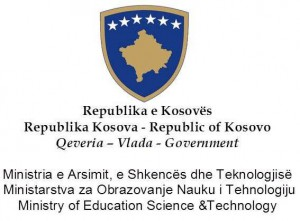 [Da kompletira samo-nominovan]
Ja, _________________________________________(Ime i prezime) __________(lični broj)                         datum rođenja,_________________________________,mesto boravka _______________ (puna adresa), _________________ (broj telefona) ___________________ (broj faksa), i   _____________________ (e-mail).Kao državljani Kosova (dokazano ličnom kartom /pasošem Kosova).Ja se samo-nominiram ____________________________ (Ime i prezime) za člana Državnog saveta za kvalitet (DSK) u Kosovskoj agenciji za akreditaciju (KAA) iz sledeći razlog:________________________________________________________________________________________________________________________________________________________________________________________________________________________________________________________________________________________________________________________________________________________________________________________________________________________________________________________________________________________________________________________________________________________________________________________________________________________________________________________________________________________________________________________________________________________________________________________Ime i prezime, potpis 
____________________________Datum____________________________